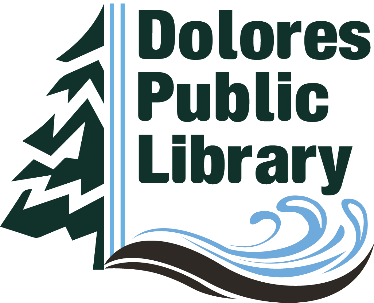 Dolores Public LibraryFinance Committee
April 6, 2022 Agenda1:00 p.m.A.	Call to Order 	Acknowledge members and guests presentB	Discussion and Action Items1.  Discuss Fixed Assets and Capitalization Policy	Does it need any revisions due to not reporting Fixed Assets Category on Balance Sheet?2.  Discuss status and possible changes to investments: CD's, ColoTrust, Fossum Fund3.	Set schedule for Finance Committee meetings for balance of 20224.	OtherC.	Topics for next Finance Committee meeting1.	Other 